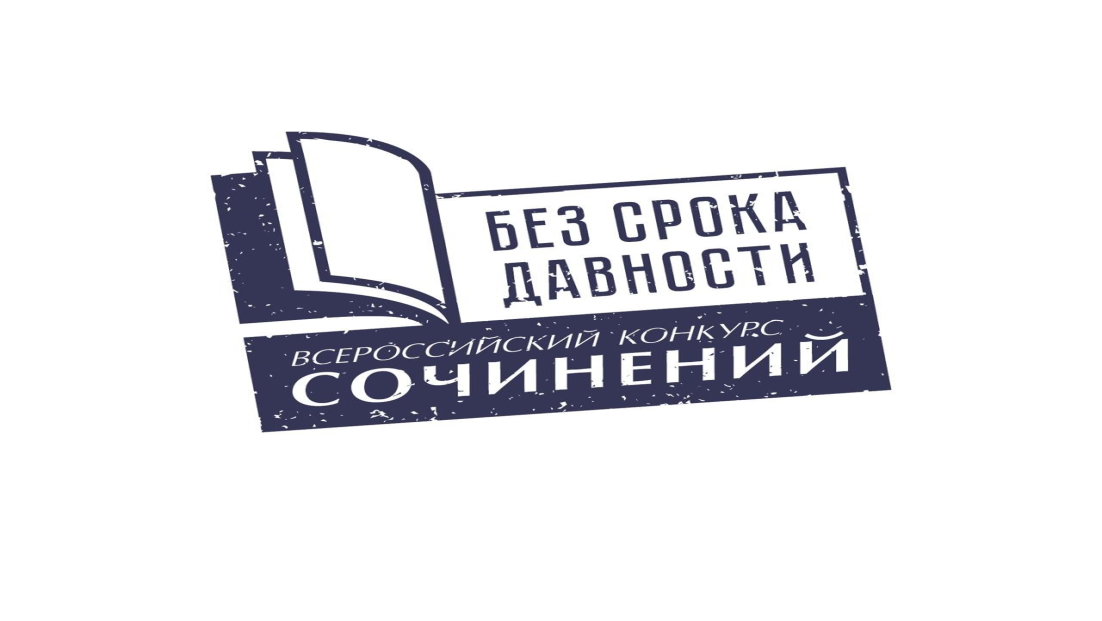 Заявка на участие во Всероссийском конкурсе сочинений 
«Без срока давности» 2023/24 г.Подпись участника Конкурса _______________________(ФИО)___________________________________________Подпись руководителя/заместителя руководителя образовательной организации ________________________________________(ФИО)_______________________________________________________
 МПНаименование субъекта Российской Федерации/ Наименование муниципального образования (населённого пункта)Ф.И.О. (полностью) участника Всероссийского конкурса сочинений «Без срока давности»Участие в общественных организациях, движениях (при наличии)Дата рождения участника КонкурсаКласс (курс) обучения участника конкурсаЭлектронная почта участника конкурса (родителей/законных представителей)Контактный телефон участника Конкурса (родителей/законных представителей)Ф И.О. (полностью) педагога, обеспечивающего педагогическое сопровождение участника КонкурсаДолжность педагога, обеспечивающего педагогическое сопровождение участника КонкурсаКонтактный телефон педагога, обеспечивающего педагогическое сопровождение участника КонкурсаЭлектронная почта педагога, обеспечивающего педагогическое сопровождение участника конкурсаПолное название образовательной организации, в которой учится участник КонкурсаТелефон образовательной организации (с кодом населённого пункта), в которой обучается участник Конкурса